Learning Project – Mr Wolf’s Pancakes 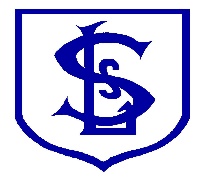 Age Range: EYFSWeekly Phonics TasksMonday – Friday phonics - Priority Daily phonics – Watch the Read Write Inc daily lesson, on YouTube specific for your child (see email from class teacher).   https://www.youtube.com/channel/UCo7fbLgY2oA_cFCIg9GdxtQ Videos are available for 24 hours.Weekly Reading tasks Monday’s reading – Share this reading of Mr. Wolf’s Pancakes by Jan Fearnley and told by Nigel Planer. https://www.youtube.com/watch?v=CXQDiqHp-xM Talk about the characters in the story. Does your child recognise any of them? Does this story remind you of another story? (The Little Red Hen). Talk about how it is similar and how it is different.Children to read to parents/carers as regularly as possible. Visit Oxford Owl for free eBooks.Tuesday’s reading – Share again the story of Mr. Wolf’s Pancakes, read here by Matthew Willsher https://www.youtube.com/watch?v=APB7ANRiJ68 Talk about the emotions of the various characters at the different points in the story. Were the characters kind and helpful to the wolf? Why? What about the wolf? Was he kind? How do you think the story should end?Children to read to parents/carers as regularly as possible. Visit Oxford Owl for free eBooks.Well Being Wednesday – The wolf in our story sometimes found things a little tricky, like reading the recipe, writing a shopping list, counting money, cooking pancakes; but he never gave up and achieved everything he wanted to do. Just like our active Alex puppet in school who ‘Never gives up’.Think of a time when you found something tricky, but you persevered to achieve it. Ask other people in your home about their experiences too.Look at the PowerPoint in the resources below about ‘People who are special to us’. Use it as an opportunity to talk with your child about people who they miss. There is a lovely task to make a card or write a letter to someone they miss to tell them how special they are.Children to read to parents/carers as regularly as possible. Visit Oxford Owl for free eBooksThursday’s reading – Chicken Licken is a character in the story of ‘Mr Wolf’s pancakes’, but it is also a story in its own right. Enjoy it here: https://www.youtube.com/watch?v=gzZbtMFP-_I Talk about the characters in the story. Can your child sequence some of the events by saying what happened at the beginning, middle and end of the story?Children to read to parents/carers as regularly as possible. Visit Oxford Owl for free eBooks.Friday’s reading – The Gingerbread man is a character in the story of ‘Mr. Wolf’s pancakes’, but it is also a story in its own right. Enjoy it here: https://www.youtube.com/watch?v=U89dkGrsYZY Talk about the characters in the story. Can your child sequence some of the events by saying what happened at the beginning, middle and end of the story?Children to read to parents/carers as regularly as possible. Visit Oxford Owl for free eBooks.Weekly Writing tasksMonday’s write– In the story Mr. Wolf writes a shopping list. Make a shopping list of things you need from the shop. If you are going to make pancakes, what ingredients do you need?Tuesday’s write – Make a shop that sells pancakes (you can cut out pancake shapes from paper or use the worksheet in the documents below, or use the real thing!) Write a list of the different toppings you sell in your shop, and display it for the customers to pick from. Invite your family to come to your pancake shop. Write their order down. How much will your pancakes cost?Well Being Wednesday – The wolf in our story sometimes found things a little tricky, like reading the recipe, writing a shopping list, counting money, cooking pancakes; but he never gave up and achieved everything he wanted to do.Think of a time when you found something tricky, but you persevered to achieve it. Ask other people in your home about their experiences too.Look at the PowerPoint ‘People who are special to us’, in the resources below. Use it as an opportunity to talk with your child about people who they miss. There is a lovely task to make a card or write a letter to someone they miss to tell them how special they are.Thursday’s write- Chicken Licken wanted to go and tell the king that the sky was falling down. Pretend that you are Chicken Licken and write a letter to tell the king the sky is falling down. In the documents below there are some Chicken Licken writing frames, or write it straight into your home learning journal.Friday’s write – Which is your favourite story from this week’s learning project? Write a book review. There is a frame in the documents below.Weekly Maths tasksMonday’s maths – the following link is to a lesson on Oak academy all about capacity. Please watch the session with your child, as you will need to gather items to support the lesson, and support the development of your child’s vocabulary around ‘capacity’. https://classroom.thenational.academy/lessons/using-everyday-language-to-compare-and-explore-capacities-6rv62dFill the basin, bath or large container with water. Have fun experimenting with filling and emptying different sized containers. Encourage the vocabulary: full, empty, half full, half empty, full to the brim, overflowing, capful, fill, empty, spill, containerTuesday’s maths – Play pancake shop with your child (see the writing activity above). Use real money. Talk about the different coins, their shape, colour, value and how to make the varying amounts to match the price of the pancakes. There is a money activity sheet in the documents below if you wish to use it: ‘How much do the pancakes cost?’Well Being Wednesday – The wolf in our story sometimes found things a little tricky, like reading the recipe, writing a shopping list, counting money, cooking pancakes; but he never gave up and achieved everything he wanted to do.Think of a time when you found something tricky, but you persevered to achieve it. Ask other people in your home about their experiences too.Look at the PowerPoint ‘People who are special to us’, in the resources below. Use it as an opportunity to talk with your child about people who they miss. There is a lovely task to make a card or write a letter to someone they miss to tell them how special they are.Thursday’s maths- Play what’s the time Mr. Wolf? If you need a refresher of how to play this outdoor game, follow this link: http://www.helpmykidlearn.ie/activities/3-4/detail/whats-the-time-mr.-wolf Follow this link to an interactive game about telling the time.https://www.twinkl.co.uk/resource/tg-ga-178-whats-the-time-mr-wolf-game Friday’s maths – the following link is to a lesson on Oak academy all about weight. Please watch the session with your child, so you can support the development of your child’s vocabulary and explore and compare weight. https://classroom.thenational.academy/lessons/using-everyday-language-to-compare-and-explore-weight-cgv62r Key vocabulary: heavy, light, heavier, lighter, balance, weight, weighing, scaleActivities for throughout the week:This week’s assemblies are: Tuesday'Jesus feeds the hungry'https://www.youtube.com/watch?v=VmhQOenyPmoThursday'Miracles of Jesus'https://www.youtube.com/watch?v=uZTHwqj0Bkk&t=196sThe characters in the story of ‘Mr Wolf’s Pancakes’ were not very kind to the wolf, as they did not want to help him, when he asked. The two Oak Academy lessons below explore this theme of how we can show kindness to our friends, and to help the children understand that as friends we are connected. In the first lesson it explores how you can make a card or gift to give to a friend and in the second lesson you learn how to make a line of paper dolls.https://classroom.thenational.academy/lessons/to-understand-how-i-can-be-kind-to-my-friends-c5j62r This is a 10-minute video with additional time required to make a card or gift for a friend.https://classroom.thenational.academy/lessons/to-understand-how-my-friends-are-all-connected-68tpcd This video is 9 minutes, with additional time required to make the connecting people.Oak academy delivers the third music lesson all about the woodland (15 minutes). On our final visit to the woods we will go walking with a fox, sing with the birds and rescue some more animals. We will use our knowledge of note duration to act-out different animal footsteps on our journey and improvise our own songs with the birds. If the link below does not work, post it into your browser. https://classroom.thenational.academy/lessons/the-woodland-part-3-6tjkar?activity=video&step=1On the Mini Mash page of Purple Mash there is a pin in the top right-hand corner. If you click on the pin other topic related resources will drop down. This week there are resources about Fairy Tales, shapes and feelings. This is a lovely resource, well worth exploring.We’d love to see photographs of what you have enjoyed this week. For guidance on putting photographs on to Purple Mash refer to the Reception page of the school website. Or bring a task you have enjoyed to Story time on Friday 26th February.STEM Learning Opportunities #sciencefromhome Dunking championships Which biscuit do you think will be the best for dunk-ing? Choose a few different biscuits and some cups of warm water. Dunk each biscuit in the cups in turn. Which lasts the longest without breaking?Painting with water Get a bowl full of water and a brush. A decorator’s brush is great for this. Paint the pavement or the walls. What happened to the water? Did the colour of the wall/ pavement/fence change? Did the pavement stay ‘painted?’Additional learning resources parents may wish to engage withWhite Rose Maths online maths lessons. Watch a lesson video and complete the worksheet (can be downloaded and completed digitally). IXL Click on Maths, Reception. There are interactive games to play and guides for parents. Talk for Writing Home-school Booklets are an excellent resource to support your child’s speaking and listening, reading and writing skills.  Top Marks (https://www.topmarks.co.uk ) – A variety of fun, interactive EYFS maths games. Phonics Play (https://new.phonicsplay.co.uk)– Lots of fun interactive games for children to use, use the username: march20 and password: home to access this resource. Phonics Bloom (https://www.phonicsbloom.com/) – Explore the ‘phonics bloom’ website, there are different phases suitable for your child. Physical Activities:https://www.activekidsdobetter.co.uk/how-it-works/parents - physical activities and challenges for the family to take part in. https://www.youtube.com/user/thebodycoach1 - live ‘PE’ sessions 9AM each Monday, Wednesday and Friday.